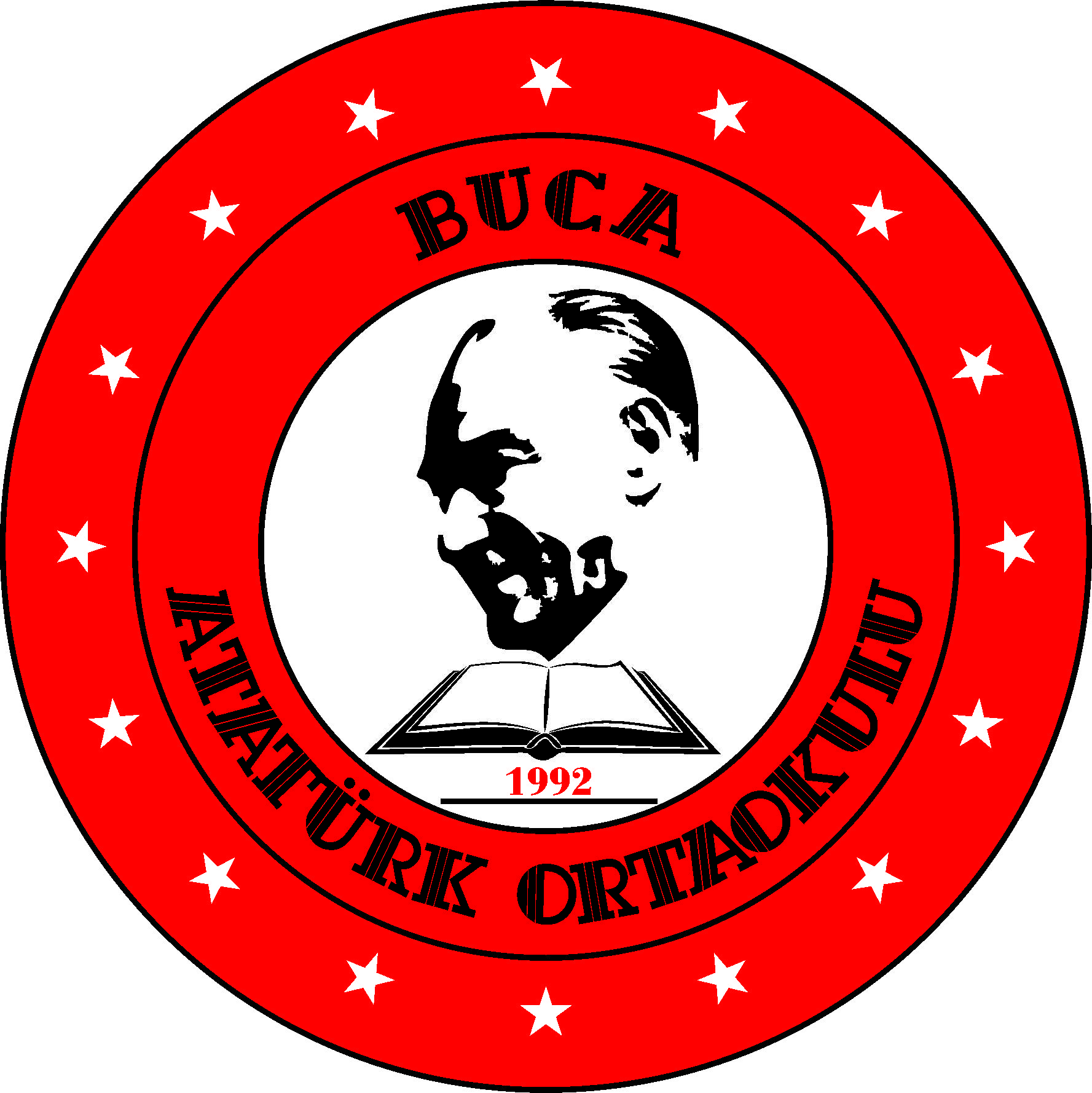 BUCA ATATÜRK ORTAOKULU2017- 2018FAALİYET PLANI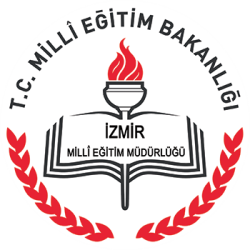 T.C.BUCA KAYMAKAMLIĞIATATÜRK ORTAOKULU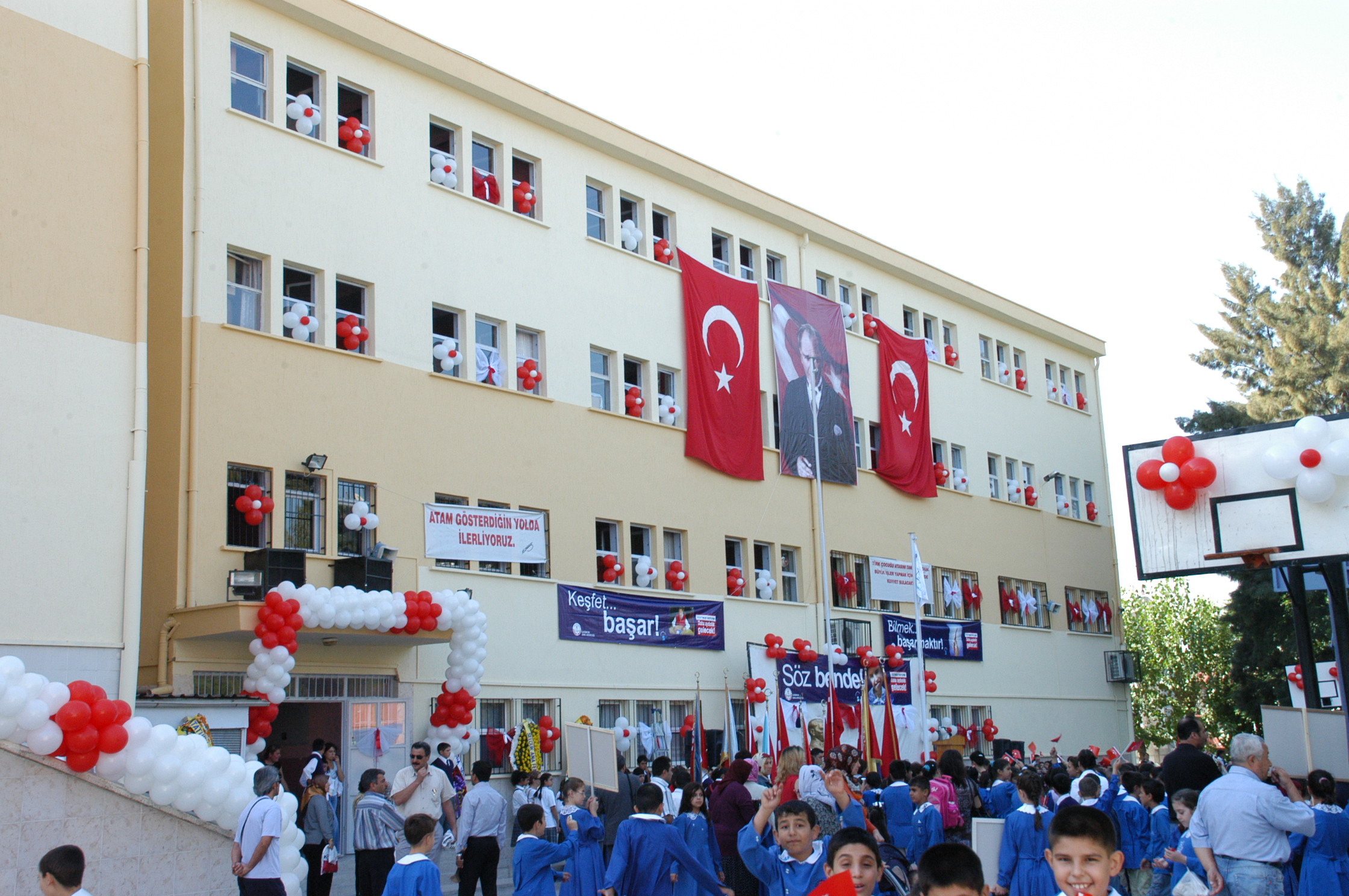 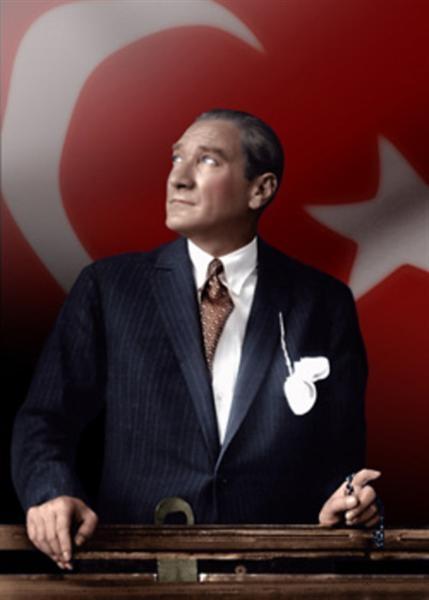 “Çalışmadan, yorulmadan, üretmeden, rahat yaşamak isteyen toplumlar, önce haysiyetlerini, sonra hürriyetlerini ve daha sonrada istiklal ve istikballerini kaybederler”.                                  Mustafa Kemal ATATÜRKİstiklal Marşı Korkma, sönmez bu şafaklarda yüzen al sancak; Sönmeden yurdumun üstünde tüten en son ocak. O benim milletimin yıldızıdır, parlayacak; O benimdir, o benim milletimindir ancak. Çatma, kurban olayım, çehreni ey nazlı hilal! Kahraman ırkıma bir gül! Ne bu şiddet, bu celal? Sana olmaz dökülen kanlarımız sonra helal... Hakkıdır, hakk' a tapan, milletimin istiklal! Ben ezelden beridir hür yaşadım, hür yaşarım. Hangi çılgın bana zincir vuracakmış? Şaşarım! Kükremiş sel gibiyim, bendimi çiğner, aşarım. Yırtarım dağları, enginlere sığmam, taşarım. Garbın afakını sarmışsa çelik zırhlı duvar, Benim iman dolu göğsüm gibi serhaddim var. Ulusun, korkma! Nasıl böyle bir imanı boğar, 'Medeniyet!' dediğin tek dişi kalmış canavar? Arkadaş! Yurduma alçakları uğratma, sakın. Siper et gövdeni, dursun bu hayasızca akın. Doğacaktır sana va'dettigi günler hakk'ın... Kim bilir, belki yarın, belki yarından da yakın. Bastığın yerleri 'toprak!' diyerek geçme, tanı: Düşün altında binlerce kefensiz yatanı. Sen şehit oğlusun, incitme, yazıktır, atanı: Verme, dünyaları alsan da, bu cennet vatanı. Kim bu cennet vatanın uğruna olmaz ki feda? Şuheda fışkıracak toprağı sıksan, şuheda! Canı, cananı, bütün varımı alsın da hüda, Etmesin tek vatanımdan beni dünyada cüda. Ruhumun senden, ilahi, şudur ancak emeli: Değmesin mabedimin göğsüne namahrem eli. Bu ezanlar-ki şahadetleri dinin temeli, Ebedi yurdumun üstünde benim inlemeli. O zaman vecd ile bin secde eder -varsa- taşım, Her cerihamdan, ilahi, boşanıp kanlı yaşım, Fışkırır ruh-i mücerred gibi yerden na'şım; O zaman yükselerek arsa değer belki başım. Dalgalan sen de şafaklar gibi ey şanlı hilal! Olsun artık dökülen kanlarımın hepsi helal. Ebediyen sana yok, ırkıma yok izmihlal: Hakkıdır, hür yaşamış, bayrağımın hürriyet; Hakkıdır, hakk'a tapan, milletimin istiklal!                                                 MEHMET AKİF ERSOY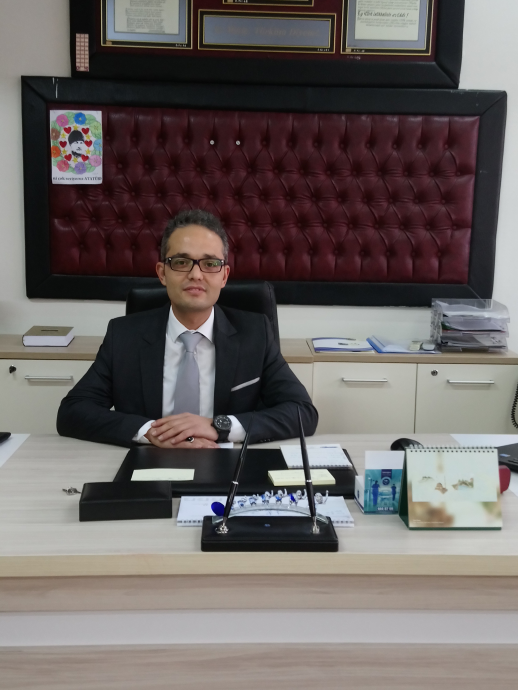 ÖZSÖZBuca Atatürk Ortaokulu olarak 2017-2018 dönemi faaliyet planımızda temel ölçütümüz ortaöğretim kurumlarına başarılı, temel değerlerine bağlı, vatanını ulusunu seven, gelişen teknolojiyi takip edeni ülkesinin geleceği için çalışan bireyler geliştirmek amacıyla kaliteli eğitimi ilke edinmiş bunun için öncelikle okulumuzun fiziki durumunu; çevre ve ilgili kurumlarla işbirliği yaparak geliştirmektir. "Eğitimde feda edilecek hiç bir fert yoktur." vecizesini tüm kadromuzla benimseyip okulumuzu layık olduğu başarıya ulaşması için iyi planlanmış bir eğitim-öğretim ile sağlanacağı bilinciyle,Bu faaliyet planın hazırlanmasında ve plan sürecinde hedeflerimize ulaşmak için emeği geçen tüm öğretmen arkadaşlarıma ve personelime sonsuz teşekkürlerimi sunarım.                                                                                                                      Tolga LEBLEBİCİ                                                                                                Atatürk Ortaokulu Müdür VekiliİÇİNDEKİLERBİRİNCİ BÖLÜMGENEL BİLGİLERKURUM İÇİ ANALİZÖrgütsel Yapıİnsan Kaynakları 2017 Yılı Kurumdaki Mevcut Personel Destek Personele (Hizmetli- Memur) İlişkin Bilgiler:2017 Yılı Kurumdaki Mevcut Hizmetli/Memur Sayısı:Teknolojik DüzeyOkul/Kurumun Teknolojik Altyapısı:Okulun Fiziki Altyapısı:     Okulun Fiziki DurumuMali KaynaklarOkul Kaynak Tablosu:Okul Gelir-Gider Tablosu:ÜÇÜNCÜ BÖLÜMGELECEĞE YÖNELİMMisyon, Vizyon, Temel DeğerlerMİSYONUMUZAraştıran, sorgulayan, çözümleyen;  insana ve insani değerlere saygılı; geçmişini bilen ve geleceği planlayan; bilimin ışığıyla donanmış mutlu ve başarılı bireyler yetiştirmek için, her türlü kaynağı etkili ve verimli kullanarak, tüm paydaşlarımıza yönelik, eğitim-öğretim etkinliklerini planlamak, düzenlemek ve yürütmek.VİZYONUMUZ“Bilim ve teknolojinin ışığında geleceğe yön vermek”TEMEL DEĞERLERİMİZTürk Milli Eğitimi Temel Kanununda ifade edilen; Türk Milli Eğitiminin genel amaçları, temel ilkeleri ve Atatürk ilke ve inkılâpları doğrultusunda, bireyler yetiştirmek başlıca hedefimizdir.Tüm öğrencilerin öğrenebilir olduğunu kabul eder tam öğrenme anlayışını benimseriz.Öğrencilerimizin geleceğinin bizim geleceğimiz olduğuna inanırız.Öğrencilerimizin sosyalleşmesinin kişisel ve toplumsal gelişim için gerekli olduğuna inanırız.Katılımcı ve paylaşımcı bir çalışma ortamı yaratma görüşündeyiz.Her öğrenciye bir birey, bir değer olduğunu hissettiririz, Onlarda gördüğümüz en ufak ışığı önemseriz.Yenilikçi ve devrimci Cumhuriyetimize laik, sosyal, demokratik ve hukuk devletimize; güzel Türkçemize sahip çıkarız.Ulusal birlik ve beraberliğimizi her koşulda savunabilecek irade ve kararlılıkta davranırız.Her eğitim ve öğretim faaliyetinde sevgi ve bilimselliğin olmasına özen gösteririz.Küçük-büyük bireyler arasındaki sevgi-saygı ortamının önemine inanırız.Okulumuzda demokratik ortamda çalışmak esastır.Çevreci düşünceyi sahipleniriz.Global dünyaya ayak uydurmak için eğitim alanındaki yeniliklerin ve teknolojik gelişmelerin takipçisiyiz.Okul-veli işbirliğinin öğrenci başarısında ve sosyal gelişiminde olumlu sonuçlar doğuracağına inanırız.Sanatsal, kültürel ve edebi etkinliklerde estetik bilincini önemseriz.Kişisel hak ve özgürlüklerini bilen, başkasının hak ve özgürlüklerine, düşünce ve inanışlarına saygı gösteren, çağdaş, empati gücü gelişmiş sosyal bireyler yetiştirme çabasındayız. 4.Tema, Amaç, Hedef ve Performans GöstergeleriTEMA 1- EĞİTİM VE ÖĞRETİME ERİŞİMİN ARTTIRILMASIEğitime ve Öğretime Erişim: Her bireyin hakkı olan eğitime ekonomik, sosyal, kültürel ve demografik farklılık ve dezavantajlarından etkilenmeksizin eşit ve adil şartlar altında ulaşabilmesi ve bu eğitimi tamamlayabilmesidir.STRATEJİK AMAÇ 1.Ekonomik, sosyal, kültürel ve demografik farklılıkların yarattığı dezavantajlardan etkilenmeksizin her bireyin hakkı olan eğitime eşit ve adil şartlar altında ulaşabilmesini ve bu eğitimi tamamlayabilmesini sağlamak.STRATEJİK HEDEF 1. 1.  Plan dönemi sonuna kadar devamsızlığı yasal sınırı geçen öğrenci sayısını %50 oranında düşürmekTEMA 2- EĞİTİM-ÖĞRETİMDE KALİTE Kaliteli Eğitim ve Öğretim: Eğitim ve öğretim kurumlarının mevcut imkânlarının en iyi şekilde kullanılarak her kademedeki bireye ulusal ve uluslararası ölçütlerde bilgi, beceri, tutum ve davranışın kazandırılmasıdır.  STRATEJİK AMAÇ 2.	Her kademedeki bireye ulusal ve uluslararası ölçütlerde bilgi, beceri, tutum ve davranışın kazandırılması ile girişimci yenilikçi, yaratıcı, dil becerileri yüksek, iletişime ve öğrenmeye açık, özgüven ve sorumluluk sahibi sağlıklı ve mutlu bireylerin yetişmesini sağlamak. STRATEJİK HEDEF 2. 1 Öğrencilerimizin TEOG sınavındaki başarı oranını plan dönemi sonuna kadar %50 oranında artırmak . STRATEJİK HEDEF 2. 2 Plan dönemi sonuna kadar şube öğretmenler kurulu kararı ile geçen öğrenci sayısını % 5 azaltmak . TEMA 3 - KURUMSAL KAPASİTENİN GELİŞTİRİLMESİKurumsal Kapasite Geliştirme:  Kurumsallaşmanın geliştirilmesi adına kurumun beşeri, fiziki ve mali altyapı süreçlerini tamamlama, yönetim ve organizasyon süreçlerini geliştirme, enformasyon teknolojilerinin kullanımını artırma süreçlerine bütünsel bir yaklaşımdır.STRATEJİK AMAÇ 3Kurumsal kapasiteyi geliştirmek için, mevcut beşeri, fiziki ve mali alt yapı eksikliklerini gidererek, enformasyon teknolojilerinin etkililiğini artırıp çağın gereklerine uygun, yönetim ve organizasyon yapısını etkin hale getirmek.STRATEJİK HEDEF 3. 1 Plan dönemi sonuna kadar okulumuzdaki bilgisayar ihtiyacımızın %50’sini tamamlamak ve her sınıfımıza akıllı tahta sistemini kurmakSTRATEJİK HEDEF 3. 2 Plan dönemi sonuna kadar okulumuzun fiziki alt yapısındaki eksikliklerinin  % 80 oranında giderilmesi		2017-2018 EĞİTİM ÖĞRETİM YILI FAALİYET TABLOLARIYıllık Faaliyet Planı Tahmini Maliyet TablosuKONULAR                                                                                                                    SAYFAÖNSÖZ 5İÇİNDEKİLER6BÖLÜM 1: GENEL  BİLGİLER81.1 İnsan Kaynakları91.2 Okulun Fiziki Alt Yapısı10     1.2.1 Fiziki Durum11     1.2.2 Mali Kaynaklar12     1.2.3 Gelir Gider Tablosu12BÖLÜM 2: GELECEĞE YÖNELİM13    2.1 Misyon, Vizyon ve Temel Değerler13    2.2 Stratejik Planda Yer Alan Amaç ve Hedefler14-15BÖLÜM 3:2017-2018 EĞİTİM ÖĞRETİM YILI FAALİYET TABLOLALARI16-23   3.1 Yıllık Faaliyet Planı Tahmini Maliyet Tablosu24İLİ:          İzmir                               İLİ:          İzmir                               İLİ:          İzmir                               İLÇESİ:             Buca                     İLÇESİ:             Buca                     İLÇESİ:             Buca                     OKULUN ADI: Atatürk OrtaokuluOKULUN ADI: Atatürk OrtaokuluOKULUN ADI: Atatürk OrtaokuluOKULUN ADI: Atatürk OrtaokuluOKULUN ADI: Atatürk OrtaokuluOKULUN ADI: Atatürk OrtaokuluOKULA İLİŞKİN GENEL BİLGİLEROKULA İLİŞKİN GENEL BİLGİLEROKULA İLİŞKİN GENEL BİLGİLERPERSONEL İLE İLGİLİ BİLGİLERPERSONEL İLE İLGİLİ BİLGİLERPERSONEL İLE İLGİLİ BİLGİLEROkul Adresi: Fırat Mah. 288-32 sok. No:15 Buca/İzmirOkul Adresi: Fırat Mah. 288-32 sok. No:15 Buca/İzmirOkul Adresi: Fırat Mah. 288-32 sok. No:15 Buca/İzmirKURUMDA ÇALIŞAN PERSONEL SAYISISayılarıSayılarıOkul Adresi: Fırat Mah. 288-32 sok. No:15 Buca/İzmirOkul Adresi: Fırat Mah. 288-32 sok. No:15 Buca/İzmirOkul Adresi: Fırat Mah. 288-32 sok. No:15 Buca/İzmirKURUMDA ÇALIŞAN PERSONEL SAYISIErkekKadınOkul Telefonu232 2765938232 2765938Yönetici32Faks232 2766541232 2766541Sınıf öğretmeni--Elektronik Posta Adresi715067@meb.k12.tr715067@meb.k12.trBranş Öğretmeni2663Web sayfa adresibucaataturkortaokulu.meb.k12.trbucaataturkortaokulu.meb.k12.trRehber Öğretmen4-Öğretim ŞekliNormal(     )İkili( X )Memur-2Okulun Hizmete Giriş Tarihi19921992Yardımcı Personel14Kurum Kodu715067715067ToplamOKUL VE BİNA DONANIM BİLGİLERİOKUL VE BİNA DONANIM BİLGİLERİOKUL VE BİNA DONANIM BİLGİLERİOKUL VE BİNA DONANIM BİLGİLERİOKUL VE BİNA DONANIM BİLGİLERİOKUL VE BİNA DONANIM BİLGİLERİToplam Derslik Sayısı2828Kütüphane Var(    )Yok(  X  )Kullanılan Derslik Sayısı2828Çok Amaçlı SalonVar(  X  )Yok(    )İdari Oda Sayısı44Çok Amaçlı SahaVar(  X  )Yok(    )Fen Laboratuvarı Sayısı11Bilgisayar Laboratuvarı Sayısı22Soyunma Odası22Bep Odası 22Spor Odası11Arşiv11Malzeme Odası11Okul Aile Birliği Odası11Kantin11SıraGöreviNormMevcutErkekKadınToplamLisansY.LisansDoktoraMüdür11111Müdür Yrd.442244Türkçe Öğretmeni131321113103Özel Eğitim Sınıf641344Matematik Öğretmeni1243144Fen Bilgisi Öğretmeni1010461091Sosyal Bilgiler Öğrt7623651Yabancı Dil1010371091Din K.AhBilg52222Görsel Snt.333321Müzik331233Beden Eğt.652355Tek.Tasarım441344Bilişim Tek222211Rehberlik433321Okul Öncesi44444GöreviErkekErkekKadınEğitim DurumuHizmet YılıToplam1 Memur Memur -------------2 Hizmetli Hizmetli ---------Ortaokul2013 4C Personeli4C Personeli----1Lise71Araç-Gereçler 2016/2017İhtiyaçDonanım TürüMevcutİhtiyaçBilgisayar280Projeksiyon120Faks11Tarayıcı23Fotokopi makinesi41Dizüstü bilgisayar33Lazer yazıcı5-Nokta vuruşlu yazıcı1-Mürekkep püskürtmeli11Akıllı Tahta33-Optik Okuyucu1-Fiziki Mekânın AdıSayısıİhtiyaçAçıklamaMüdür Odası1---Müdür Yardımcısı Odası3---Zümre Öğretmenler Odası---1Zümre çalışmalarının daha verimli yürütülmesi ve işbirliğinin artması amaçlanmaktadır.Öğretmenler Odası11Öğretmen sayımızın fazla olması ve tek odanın ihtiyacı karşılamaması nedeniyle ihtiyaç duyulmaktadır.Rehberlik Servisi115 norma sahip oluşumuz ve tek odada hizmet kalitesinin düşeceğine inanmamız nedeniyle ihtiyaçtır.Derslik28---Kütüphane---1Öğrencilerde okuma alışkanlığı kazandırmak için gereklidir.Bilişim Laboratuarı22Öğrencilerimizin bilgi teknolojilerinden daha fazla yararlanmalarını sağlamak.amaçlanmaktadır.Fen Bilimleri Laboratuarı12Öğrencilerimizin yaşayarak öğrenme ortamlarını arttırmak amaçlanmaktadır.Memur Odası1---Hizmetli Odası1---Çok Amaçlı Salon1---Kapalı Spor Salonu---1Sosyal ve spor etkinliklerinin öğrenciler için öneminin farkında oluşumuz nedeniyle ihtiyaçtırGörsel Sanatlar Sınıfı1---Müzik Odası1---Öğrenci Soyunma Odası22Sosyal ve spor etkinliklerinin daha verimli şekilde  yapılabilmesi için ihtiyaçtır.Veli Görüşme Odası11Öğrenci –öğretmen –veli işbirliğini sağlamak amacıyla ihtiyaçtır.Kaynaklar2016-2017İlçe Milli Eğitim Aktarım gelirleri10.900 TL.Kantin Kira Geliri26.243 TL.Bağışlar (okul aile birliği)57.038 TL.Diğer17.572 TL.TOPLAM115.513 TL.YILLAR 2016-20172016-2017HARCAMA KALEMLERİ GELİR GİDER Genel Giderler                                115.472.50 TL516 Kırtasiye ve Büro Malzemeleri Alımı                                115.472.50 TL3.000Bakım Onarım Giderleri                                115.472.50 TL3.514.41Enerji Alımları                                115.472.50 TL0Personel Gider ve Ödemeleri                                115.472.50 TL40.211.73Mal ve Malzeme Alımı                                115.472.50 TL5.274.020Hizmet Alımları                                115.472.50 TL6.950Yiyecek ve İçecek Alımları                                115.472.50 TL6.263.99Kurumlara Yapılan Aktarım ve Ödemeler                                115.472.50 TL2.000Dayanıklı Tüketim Malzemeleri ve Demirbaş Alımı                                115.472.50 TL5.142.85TOPLAM115.472.50 72.873 TL.TEMA 1-TEMA 1-TEMA 1-TEMA 1-TEMA 1-EĞİTİM VE ÖĞRETİME ERİŞİMİN ARTTIRILMASIEĞİTİM VE ÖĞRETİME ERİŞİMİN ARTTIRILMASIEĞİTİM VE ÖĞRETİME ERİŞİMİN ARTTIRILMASIEĞİTİM VE ÖĞRETİME ERİŞİMİN ARTTIRILMASIEĞİTİM VE ÖĞRETİME ERİŞİMİN ARTTIRILMASIEĞİTİM VE ÖĞRETİME ERİŞİMİN ARTTIRILMASIEĞİTİM VE ÖĞRETİME ERİŞİMİN ARTTIRILMASIEĞİTİM VE ÖĞRETİME ERİŞİMİN ARTTIRILMASIEĞİTİM VE ÖĞRETİME ERİŞİMİN ARTTIRILMASIEĞİTİM VE ÖĞRETİME ERİŞİMİN ARTTIRILMASIStratejik Amaç 1Stratejik Amaç 1Stratejik Amaç 1Stratejik Amaç 1Stratejik Amaç 1Ekonomik, sosyal, kültürel ve demografik farklılıkların yarattığı dezavantajlardan etkilenmeksizin her bireyin hakkı olan eğitime eşit ve adil şartlar altında ulaşabilmesini ve bu eğitimi tamamlayabilmesini sağlamak.Ekonomik, sosyal, kültürel ve demografik farklılıkların yarattığı dezavantajlardan etkilenmeksizin her bireyin hakkı olan eğitime eşit ve adil şartlar altında ulaşabilmesini ve bu eğitimi tamamlayabilmesini sağlamak.Ekonomik, sosyal, kültürel ve demografik farklılıkların yarattığı dezavantajlardan etkilenmeksizin her bireyin hakkı olan eğitime eşit ve adil şartlar altında ulaşabilmesini ve bu eğitimi tamamlayabilmesini sağlamak.Ekonomik, sosyal, kültürel ve demografik farklılıkların yarattığı dezavantajlardan etkilenmeksizin her bireyin hakkı olan eğitime eşit ve adil şartlar altında ulaşabilmesini ve bu eğitimi tamamlayabilmesini sağlamak.Ekonomik, sosyal, kültürel ve demografik farklılıkların yarattığı dezavantajlardan etkilenmeksizin her bireyin hakkı olan eğitime eşit ve adil şartlar altında ulaşabilmesini ve bu eğitimi tamamlayabilmesini sağlamak.Ekonomik, sosyal, kültürel ve demografik farklılıkların yarattığı dezavantajlardan etkilenmeksizin her bireyin hakkı olan eğitime eşit ve adil şartlar altında ulaşabilmesini ve bu eğitimi tamamlayabilmesini sağlamak.Ekonomik, sosyal, kültürel ve demografik farklılıkların yarattığı dezavantajlardan etkilenmeksizin her bireyin hakkı olan eğitime eşit ve adil şartlar altında ulaşabilmesini ve bu eğitimi tamamlayabilmesini sağlamak.Ekonomik, sosyal, kültürel ve demografik farklılıkların yarattığı dezavantajlardan etkilenmeksizin her bireyin hakkı olan eğitime eşit ve adil şartlar altında ulaşabilmesini ve bu eğitimi tamamlayabilmesini sağlamak.Ekonomik, sosyal, kültürel ve demografik farklılıkların yarattığı dezavantajlardan etkilenmeksizin her bireyin hakkı olan eğitime eşit ve adil şartlar altında ulaşabilmesini ve bu eğitimi tamamlayabilmesini sağlamak.Ekonomik, sosyal, kültürel ve demografik farklılıkların yarattığı dezavantajlardan etkilenmeksizin her bireyin hakkı olan eğitime eşit ve adil şartlar altında ulaşabilmesini ve bu eğitimi tamamlayabilmesini sağlamak.Stratejik Hedef 1.1Stratejik Hedef 1.1Stratejik Hedef 1.1Stratejik Hedef 1.1Stratejik Hedef 1.1Plan dönemi sonuna kadar devamsızlığı yasal sınırı geçen öğrenci sayısını %50 oranında düşürmekPlan dönemi sonuna kadar devamsızlığı yasal sınırı geçen öğrenci sayısını %50 oranında düşürmekPlan dönemi sonuna kadar devamsızlığı yasal sınırı geçen öğrenci sayısını %50 oranında düşürmekPlan dönemi sonuna kadar devamsızlığı yasal sınırı geçen öğrenci sayısını %50 oranında düşürmekPlan dönemi sonuna kadar devamsızlığı yasal sınırı geçen öğrenci sayısını %50 oranında düşürmekPlan dönemi sonuna kadar devamsızlığı yasal sınırı geçen öğrenci sayısını %50 oranında düşürmekPlan dönemi sonuna kadar devamsızlığı yasal sınırı geçen öğrenci sayısını %50 oranında düşürmekPlan dönemi sonuna kadar devamsızlığı yasal sınırı geçen öğrenci sayısını %50 oranında düşürmekPlan dönemi sonuna kadar devamsızlığı yasal sınırı geçen öğrenci sayısını %50 oranında düşürmekPlan dönemi sonuna kadar devamsızlığı yasal sınırı geçen öğrenci sayısını %50 oranında düşürmekTEMA 1TEMA 1TEMA 1TEMA 1TEMA 1TEMA 12016-2017Hedef2016-2017Hedef2017-2018 Hedef2017-2018 Hedefİzleme Sonuçları***İzleme Sonuçları***İzleme Sonuçları***İzleme Sonuçları***TEMA 1TEMA 1TEMA 1TEMA 1TEMA 1TEMA 12016-2017Hedef2016-2017Hedef2017-2018 Hedef2017-2018 Hedef1.İzlemeGerçekleşme oranı (%)2.İzlemeGerçekleşme oranı (%)1Devamsızlık oranı(10 gün ve üzeri)Devamsızlık oranı(10 gün ve üzeri)Devamsızlık oranı(10 gün ve üzeri)Devamsızlık oranı(10 gün ve üzeri)Devamsızlık oranı(10 gün ve üzeri)Devamsızlık oranı(10 gün ve üzeri)18018085852Sürekli DevamsızSürekli DevamsızSürekli DevamsızSürekli DevamsızSürekli DevamsızSürekli Devamsız33331515FAALİYETLER**FAALİYETLER**Faaliyetin Performans GöstergeleriFaaliyetin Mevcut DurumuFaaliyetinPerformans HedefiFaaliyetinPerformans HedefiFaaliyetin Yapılacağı TarihlerFaaliyetin SorumlusuTahmini MaliyetTahmini MaliyetKullanılacak KaynaklarFaaliyetle İlgili 1. İzleme dönemiFaaliyetle İlgili 1. İzleme dönemiFaaliyetle İlgili 2. İzleme dönemiFaaliyetle İlgili 2. İzleme dönemiFAALİYETLER**FAALİYETLER**Faaliyetin Performans GöstergeleriFaaliyetin Mevcut DurumuFaaliyetinPerformans HedefiFaaliyetinPerformans HedefiFaaliyetin Yapılacağı TarihlerFaaliyetin SorumlusuTahmini MaliyetTahmini MaliyetKullanılacak KaynaklarFaaliyetle İlgili 1. İzleme dönemiFaaliyetle İlgili 1. İzleme dönemiFaaliyetle İlgili 2. İzleme dönemiFaaliyetle İlgili 2. İzleme dönemiFAALİYETLER**FAALİYETLER**Faaliyetin Performans GöstergeleriFaaliyetin Mevcut DurumuFaaliyetinPerformans HedefiFaaliyetinPerformans HedefiFaaliyetin Yapılacağı TarihlerFaaliyetin SorumlusuTahmini MaliyetTahmini MaliyetKullanılacak KaynaklarFaaliyetle İlgili 1. İzleme dönemiFaaliyetle İlgili 1. İzleme dönemiFaaliyetle İlgili 2. İzleme dönemiFaaliyetle İlgili 2. İzleme dönemiFAALİYETLER**FAALİYETLER**Faaliyetin Performans GöstergeleriFaaliyetin Mevcut DurumuFaaliyetinPerformans HedefiFaaliyetinPerformans HedefiFaaliyetin Yapılacağı TarihlerFaaliyetin SorumlusuTahmini MaliyetTahmini MaliyetKullanılacak KaynaklarFaaliyetle İlgili 1. İzleme dönemiFaaliyetle İlgili 1. İzleme dönemiFaaliyetle İlgili 2. İzleme dönemiFaaliyetle İlgili 2. İzleme dönemiFAALİYETLER**FAALİYETLER**Faaliyetin Performans GöstergeleriFaaliyetin Mevcut DurumuFaaliyetinPerformans HedefiFaaliyetinPerformans HedefiFaaliyetin Yapılacağı TarihlerFaaliyetin SorumlusuTahmini MaliyetTahmini MaliyetKullanılacak KaynaklarFaaliyetle İlgili 1. İzleme dönemiFaaliyetle İlgili 1. İzleme dönemiFaaliyetle İlgili 2. İzleme dönemiFaaliyetle İlgili 2. İzleme dönemiFaaliyet 1.1.1: Okul veli iletişiminin attırtmaya yönelik çalışmaların yapılmasıFaaliyet 1.1.1: Okul veli iletişiminin attırtmaya yönelik çalışmaların yapılmasıÖzürsüz Devamsızlığı 10 gün ve üzeri olan öğrenci sayısı824141Kasım 2017-Mayıs 2018Sınıf Müdür Yardımcıları Sınıf Rehber öğrt.---1.Dönem Sonu1.Dönem Sonu2. Dönem Sonu2. Dönem SonuFaaliyet 1.1.2: Devamsızlık mektubu gönderilmesiFaaliyet 1.1.2: Devamsızlık mektubu gönderilmesiDevamsızlık mektubu gönderilen veli sayısı308585Kasım 2017-Mayıs 2018Sınıf Müdür Yardımcıları Sınıf Rehber öğrt.150150Okul Alie Birliği1.Dönem Sonu1.Dönem Sonu2. Dönem Sonu2. Dönem SonuFaaliyet 1.1.3:Alie ile iletişime geçilip ev ziyareti yapılacakFaaliyet 1.1.3:Alie ile iletişime geçilip ev ziyareti yapılacakSürekli devamsızlık yapan öğrencilerin evlerine yapılan  ziyareti sayısı33030Kasım 2017-haziran 2018Sınıf Müdür Yardımcıları ve Rehber Öğretmenler---1Dönem Sonu1Dönem Sonu2Dönem Sonu2Dönem SonuTEMA 2- EĞİTİM-ÖĞRETİMDE KALİTE TEMA 2- EĞİTİM-ÖĞRETİMDE KALİTE TEMA 2- EĞİTİM-ÖĞRETİMDE KALİTE TEMA 2- EĞİTİM-ÖĞRETİMDE KALİTE TEMA 2- EĞİTİM-ÖĞRETİMDE KALİTE Kaliteli Eğitim ve Öğretim: Eğitim ve öğretim kurumlarının mevcut imkânlarının en iyi şekilde kullanılarak her kademedeki bireye ulusal ve uluslararası ölçütlerde bilgi, beceri, tutum ve davranışın kazandırılmasıdır. Kaliteli Eğitim ve Öğretim: Eğitim ve öğretim kurumlarının mevcut imkânlarının en iyi şekilde kullanılarak her kademedeki bireye ulusal ve uluslararası ölçütlerde bilgi, beceri, tutum ve davranışın kazandırılmasıdır. Kaliteli Eğitim ve Öğretim: Eğitim ve öğretim kurumlarının mevcut imkânlarının en iyi şekilde kullanılarak her kademedeki bireye ulusal ve uluslararası ölçütlerde bilgi, beceri, tutum ve davranışın kazandırılmasıdır. Kaliteli Eğitim ve Öğretim: Eğitim ve öğretim kurumlarının mevcut imkânlarının en iyi şekilde kullanılarak her kademedeki bireye ulusal ve uluslararası ölçütlerde bilgi, beceri, tutum ve davranışın kazandırılmasıdır. Kaliteli Eğitim ve Öğretim: Eğitim ve öğretim kurumlarının mevcut imkânlarının en iyi şekilde kullanılarak her kademedeki bireye ulusal ve uluslararası ölçütlerde bilgi, beceri, tutum ve davranışın kazandırılmasıdır. Kaliteli Eğitim ve Öğretim: Eğitim ve öğretim kurumlarının mevcut imkânlarının en iyi şekilde kullanılarak her kademedeki bireye ulusal ve uluslararası ölçütlerde bilgi, beceri, tutum ve davranışın kazandırılmasıdır. Kaliteli Eğitim ve Öğretim: Eğitim ve öğretim kurumlarının mevcut imkânlarının en iyi şekilde kullanılarak her kademedeki bireye ulusal ve uluslararası ölçütlerde bilgi, beceri, tutum ve davranışın kazandırılmasıdır. Kaliteli Eğitim ve Öğretim: Eğitim ve öğretim kurumlarının mevcut imkânlarının en iyi şekilde kullanılarak her kademedeki bireye ulusal ve uluslararası ölçütlerde bilgi, beceri, tutum ve davranışın kazandırılmasıdır. Kaliteli Eğitim ve Öğretim: Eğitim ve öğretim kurumlarının mevcut imkânlarının en iyi şekilde kullanılarak her kademedeki bireye ulusal ve uluslararası ölçütlerde bilgi, beceri, tutum ve davranışın kazandırılmasıdır. Kaliteli Eğitim ve Öğretim: Eğitim ve öğretim kurumlarının mevcut imkânlarının en iyi şekilde kullanılarak her kademedeki bireye ulusal ve uluslararası ölçütlerde bilgi, beceri, tutum ve davranışın kazandırılmasıdır. Stratejik Amaç 2Stratejik Amaç 2Stratejik Amaç 2Stratejik Amaç 2Stratejik Amaç 2	Her kademedeki bireye ulusal ve uluslararası ölçütlerde bilgi, beceri, tutum ve davranışın kazandırılması ile girişimci yenilikçi, yaratıcı, dil becerileri yüksek, iletişime ve öğrenmeye açık, özgüven ve sorumluluk sahibi sağlıklı ve mutlu bireylerin yetişmesini sağlamak.	Her kademedeki bireye ulusal ve uluslararası ölçütlerde bilgi, beceri, tutum ve davranışın kazandırılması ile girişimci yenilikçi, yaratıcı, dil becerileri yüksek, iletişime ve öğrenmeye açık, özgüven ve sorumluluk sahibi sağlıklı ve mutlu bireylerin yetişmesini sağlamak.	Her kademedeki bireye ulusal ve uluslararası ölçütlerde bilgi, beceri, tutum ve davranışın kazandırılması ile girişimci yenilikçi, yaratıcı, dil becerileri yüksek, iletişime ve öğrenmeye açık, özgüven ve sorumluluk sahibi sağlıklı ve mutlu bireylerin yetişmesini sağlamak.	Her kademedeki bireye ulusal ve uluslararası ölçütlerde bilgi, beceri, tutum ve davranışın kazandırılması ile girişimci yenilikçi, yaratıcı, dil becerileri yüksek, iletişime ve öğrenmeye açık, özgüven ve sorumluluk sahibi sağlıklı ve mutlu bireylerin yetişmesini sağlamak.	Her kademedeki bireye ulusal ve uluslararası ölçütlerde bilgi, beceri, tutum ve davranışın kazandırılması ile girişimci yenilikçi, yaratıcı, dil becerileri yüksek, iletişime ve öğrenmeye açık, özgüven ve sorumluluk sahibi sağlıklı ve mutlu bireylerin yetişmesini sağlamak.	Her kademedeki bireye ulusal ve uluslararası ölçütlerde bilgi, beceri, tutum ve davranışın kazandırılması ile girişimci yenilikçi, yaratıcı, dil becerileri yüksek, iletişime ve öğrenmeye açık, özgüven ve sorumluluk sahibi sağlıklı ve mutlu bireylerin yetişmesini sağlamak.	Her kademedeki bireye ulusal ve uluslararası ölçütlerde bilgi, beceri, tutum ve davranışın kazandırılması ile girişimci yenilikçi, yaratıcı, dil becerileri yüksek, iletişime ve öğrenmeye açık, özgüven ve sorumluluk sahibi sağlıklı ve mutlu bireylerin yetişmesini sağlamak.	Her kademedeki bireye ulusal ve uluslararası ölçütlerde bilgi, beceri, tutum ve davranışın kazandırılması ile girişimci yenilikçi, yaratıcı, dil becerileri yüksek, iletişime ve öğrenmeye açık, özgüven ve sorumluluk sahibi sağlıklı ve mutlu bireylerin yetişmesini sağlamak.	Her kademedeki bireye ulusal ve uluslararası ölçütlerde bilgi, beceri, tutum ve davranışın kazandırılması ile girişimci yenilikçi, yaratıcı, dil becerileri yüksek, iletişime ve öğrenmeye açık, özgüven ve sorumluluk sahibi sağlıklı ve mutlu bireylerin yetişmesini sağlamak.	Her kademedeki bireye ulusal ve uluslararası ölçütlerde bilgi, beceri, tutum ve davranışın kazandırılması ile girişimci yenilikçi, yaratıcı, dil becerileri yüksek, iletişime ve öğrenmeye açık, özgüven ve sorumluluk sahibi sağlıklı ve mutlu bireylerin yetişmesini sağlamak.Stratejik Hedef 2.1Stratejik Hedef 2.1Stratejik Hedef 2.1Stratejik Hedef 2.1Stratejik Hedef 2.1	Öğrencilerimizin TEOG sınavındaki başarı oranını plan dönemi sonuna kadar %50 oranında artırmak .	Öğrencilerimizin TEOG sınavındaki başarı oranını plan dönemi sonuna kadar %50 oranında artırmak .	Öğrencilerimizin TEOG sınavındaki başarı oranını plan dönemi sonuna kadar %50 oranında artırmak .	Öğrencilerimizin TEOG sınavındaki başarı oranını plan dönemi sonuna kadar %50 oranında artırmak .	Öğrencilerimizin TEOG sınavındaki başarı oranını plan dönemi sonuna kadar %50 oranında artırmak .	Öğrencilerimizin TEOG sınavındaki başarı oranını plan dönemi sonuna kadar %50 oranında artırmak .	Öğrencilerimizin TEOG sınavındaki başarı oranını plan dönemi sonuna kadar %50 oranında artırmak .	Öğrencilerimizin TEOG sınavındaki başarı oranını plan dönemi sonuna kadar %50 oranında artırmak .	Öğrencilerimizin TEOG sınavındaki başarı oranını plan dönemi sonuna kadar %50 oranında artırmak .	Öğrencilerimizin TEOG sınavındaki başarı oranını plan dönemi sonuna kadar %50 oranında artırmak .TEMA 2TEMA 2TEMA 2TEMA 2TEMA 2TEMA 22016-2017Hedef2016-2017Hedef2017-2018 Hedef2017-2018 Hedefİzleme Sonuçları***İzleme Sonuçları***İzleme Sonuçları***İzleme Sonuçları***TEMA 2TEMA 2TEMA 2TEMA 2TEMA 2TEMA 22016-2017Hedef2016-2017Hedef2017-2018 Hedef2017-2018 Hedef1.İzlemeGerçekleşme oranı (%)2.İzlemeGerçekleşme oranı (%)PG 2.2.1Sınavla bir üst öğrenim kuruma yerleşen öğrenci sayısıSınavla bir üst öğrenim kuruma yerleşen öğrenci sayısıSınavla bir üst öğrenim kuruma yerleşen öğrenci sayısıSınavla bir üst öğrenim kuruma yerleşen öğrenci sayısıSınavla bir üst öğrenim kuruma yerleşen öğrenci sayısıSınavla bir üst öğrenim kuruma yerleşen öğrenci sayısı370370380380P.G 2.2.28. sınıf toplam öğrenci sayısı8. sınıf toplam öğrenci sayısı8. sınıf toplam öğrenci sayısı8. sınıf toplam öğrenci sayısı8. sınıf toplam öğrenci sayısı8. sınıf toplam öğrenci sayısı404404413413FAALİYETLER**FAALİYETLER**Faaliyetin Performans GöstergeleriFaaliyetin Mevcut DurumuFaaliyetinPerformans HedefiFaaliyetinPerformans HedefiFaaliyetin Yapılacağı TarihlerFaaliyetin SorumlusuTahmini MaliyetTahmini MaliyetKullanılacak KaynaklarFaaliyetle İlgili 1. İzleme dönemiFaaliyetle İlgili 1. İzleme dönemiFaaliyetle İlgili 2. İzleme dönemiFaaliyetle İlgili 2. İzleme dönemiFAALİYETLER**FAALİYETLER**Faaliyetin Performans GöstergeleriFaaliyetin Mevcut DurumuFaaliyetinPerformans HedefiFaaliyetinPerformans HedefiFaaliyetin Yapılacağı TarihlerFaaliyetin SorumlusuTahmini MaliyetTahmini MaliyetKullanılacak KaynaklarFaaliyetle İlgili 1. İzleme dönemiFaaliyetle İlgili 1. İzleme dönemiFaaliyetle İlgili 2. İzleme dönemiFaaliyetle İlgili 2. İzleme dönemiFAALİYETLER**FAALİYETLER**Faaliyetin Performans GöstergeleriFaaliyetin Mevcut DurumuFaaliyetinPerformans HedefiFaaliyetinPerformans HedefiFaaliyetin Yapılacağı TarihlerFaaliyetin SorumlusuTahmini MaliyetTahmini MaliyetKullanılacak KaynaklarFaaliyetle İlgili 1. İzleme dönemiFaaliyetle İlgili 1. İzleme dönemiFaaliyetle İlgili 2. İzleme dönemiFaaliyetle İlgili 2. İzleme dönemiFAALİYETLER**FAALİYETLER**Faaliyetin Performans GöstergeleriFaaliyetin Mevcut DurumuFaaliyetinPerformans HedefiFaaliyetinPerformans HedefiFaaliyetin Yapılacağı TarihlerFaaliyetin SorumlusuTahmini MaliyetTahmini MaliyetKullanılacak KaynaklarFaaliyetle İlgili 1. İzleme dönemiFaaliyetle İlgili 1. İzleme dönemiFaaliyetle İlgili 2. İzleme dönemiFaaliyetle İlgili 2. İzleme dönemiFAALİYETLER**FAALİYETLER**Faaliyetin Performans GöstergeleriFaaliyetin Mevcut DurumuFaaliyetinPerformans HedefiFaaliyetinPerformans HedefiFaaliyetin Yapılacağı TarihlerFaaliyetin SorumlusuTahmini MaliyetTahmini MaliyetKullanılacak KaynaklarFaaliyetle İlgili 1. İzleme dönemiFaaliyetle İlgili 1. İzleme dönemiFaaliyetle İlgili 2. İzleme dönemiFaaliyetle İlgili 2. İzleme dönemiFaaliyet 2.1.1. Başarılı öğretmen ve öğrencilerin tespit edilerek her yıl ödüllendirilmesi ve başarılarının okul toplumunca kutlanması.Faaliyet 2.1.1. Başarılı öğretmen ve öğrencilerin tespit edilerek her yıl ödüllendirilmesi ve başarılarının okul toplumunca kutlanması.Başarılı olan öğrenci sayısı233Haziran 2018ÖNDER KURT 750 TL750 TLOkul Aile Bir.1.Dönem Sonu1.Dönem Sonu2. Dönem Sonu2. Dönem SonuFaaliyet 2.1.2. Hafta sonu yetiştirme kurslarının düzenlenmesi.Faaliyet 2.1.2. Hafta sonu yetiştirme kurslarının düzenlenmesi.Açılan kurs sayısı666Kasım 2017-Haziran 2018Serkan BOZDEMİR İLGİLİ ÖĞRETMENLER---1.Dönem Sonu1.Dönem Sonu2. Dönem Sonu2. Dönem SonuFaaliyet 2.1.3. Her ders için ortak sınavların yapılması ve bu sınav sayılarının arttırılması.Faaliyet 2.1.3. Her ders için ortak sınavların yapılması ve bu sınav sayılarının arttırılması.Yapılan Deneme sınavı022Kasım 2017-Mayıs2018Önder KURT İLGİLİ ZÜMRE ÖĞRETMENLERİ---1.Dönem Sonu1.Dönem Sonu2. Dönem Sonu2. Dönem SonuFaaliyet 2.1.4. Öğrencilerimiz ve velilerimiz için “etkili ve verimli ders çalışma yöntem ve teknikleri” ile ilgili seminer verilmesi.Faaliyet 2.1.4. Öğrencilerimiz ve velilerimiz için “etkili ve verimli ders çalışma yöntem ve teknikleri” ile ilgili seminer verilmesi.Düzenlenen seminer sayısı011Kasım 2017OKUL İDARESİ VE REHBER ÖĞRETMENLER---1.Dönem Sonu1.Dönem Sonu2. Dönem Sonu2. Dönem SonuFaaliyet 2.1.5..Sınıflar arası bilgi yarışmaları düzenlemekFaaliyet 2.1.5..Sınıflar arası bilgi yarışmaları düzenlemekDüzenlenen yarışma sayısı222Aralık 2017-Nisan 2018OKUL İDARESİ VE BRANŞ ÖĞRETMENLERİ720720Okul aile birliği1.Dönem Sonu1.Dönem Sonu2. Dönem Sonu2. Dönem SonuFaaliyet 2.1.6. Başarılı öğrencilerin web sitesinde ve okul panosunda yayınlanması.Faaliyet 2.1.6. Başarılı öğrencilerin web sitesinde ve okul panosunda yayınlanması.Web sitesinde yayınlanan öğrenci sayısı233Haziran 2018OKUL İDARESİ VE BT ÖĞRETMENLERİ---1.Dönem Sonu1.Dönem Sonu2. Dönem Sonu2. Dönem SonuFaaliyet 2.1.7. Liselere geziler düzenlenecek.Faaliyet 2.1.7. Liselere geziler düzenlenecek.Düzenlenen Gezi sayısı066Şubat- Mart 2018OKUL İDARESİ VE REHBER ÖĞRETMENLER900900Okul aile birliği1.Dönem Sonu1.Dönem Sonu2. Dönem Sonu2. Dönem SonuSTRATEJİK PLAN 2017-2018 EĞİTİM ÖĞRETİM YILI EYLEM PLANI STRATEJİK PLAN 2017-2018 EĞİTİM ÖĞRETİM YILI EYLEM PLANI STRATEJİK PLAN 2017-2018 EĞİTİM ÖĞRETİM YILI EYLEM PLANI STRATEJİK PLAN 2017-2018 EĞİTİM ÖĞRETİM YILI EYLEM PLANI STRATEJİK PLAN 2017-2018 EĞİTİM ÖĞRETİM YILI EYLEM PLANI STRATEJİK PLAN 2017-2018 EĞİTİM ÖĞRETİM YILI EYLEM PLANI STRATEJİK PLAN 2017-2018 EĞİTİM ÖĞRETİM YILI EYLEM PLANI STRATEJİK PLAN 2017-2018 EĞİTİM ÖĞRETİM YILI EYLEM PLANI STRATEJİK PLAN 2017-2018 EĞİTİM ÖĞRETİM YILI EYLEM PLANI STRATEJİK PLAN 2017-2018 EĞİTİM ÖĞRETİM YILI EYLEM PLANI STRATEJİK PLAN 2017-2018 EĞİTİM ÖĞRETİM YILI EYLEM PLANI STRATEJİK PLAN 2017-2018 EĞİTİM ÖĞRETİM YILI EYLEM PLANI STRATEJİK PLAN 2017-2018 EĞİTİM ÖĞRETİM YILI EYLEM PLANI STRATEJİK PLAN 2017-2018 EĞİTİM ÖĞRETİM YILI EYLEM PLANI STRATEJİK PLAN 2017-2018 EĞİTİM ÖĞRETİM YILI EYLEM PLANI TEMA 2- EĞİTİM-ÖĞRETİMDE KALİTE TEMA 2- EĞİTİM-ÖĞRETİMDE KALİTE TEMA 2- EĞİTİM-ÖĞRETİMDE KALİTE TEMA 2- EĞİTİM-ÖĞRETİMDE KALİTE TEMA 2- EĞİTİM-ÖĞRETİMDE KALİTE Kaliteli Eğitim ve Öğretim: Eğitim ve öğretim kurumlarının mevcut imkânlarının en iyi şekilde kullanılarak her kademedeki bireye ulusal ve uluslararası ölçütlerde bilgi, beceri, tutum ve davranışın kazandırılmasıdır. Kaliteli Eğitim ve Öğretim: Eğitim ve öğretim kurumlarının mevcut imkânlarının en iyi şekilde kullanılarak her kademedeki bireye ulusal ve uluslararası ölçütlerde bilgi, beceri, tutum ve davranışın kazandırılmasıdır. Kaliteli Eğitim ve Öğretim: Eğitim ve öğretim kurumlarının mevcut imkânlarının en iyi şekilde kullanılarak her kademedeki bireye ulusal ve uluslararası ölçütlerde bilgi, beceri, tutum ve davranışın kazandırılmasıdır. Kaliteli Eğitim ve Öğretim: Eğitim ve öğretim kurumlarının mevcut imkânlarının en iyi şekilde kullanılarak her kademedeki bireye ulusal ve uluslararası ölçütlerde bilgi, beceri, tutum ve davranışın kazandırılmasıdır. Kaliteli Eğitim ve Öğretim: Eğitim ve öğretim kurumlarının mevcut imkânlarının en iyi şekilde kullanılarak her kademedeki bireye ulusal ve uluslararası ölçütlerde bilgi, beceri, tutum ve davranışın kazandırılmasıdır. Kaliteli Eğitim ve Öğretim: Eğitim ve öğretim kurumlarının mevcut imkânlarının en iyi şekilde kullanılarak her kademedeki bireye ulusal ve uluslararası ölçütlerde bilgi, beceri, tutum ve davranışın kazandırılmasıdır. Kaliteli Eğitim ve Öğretim: Eğitim ve öğretim kurumlarının mevcut imkânlarının en iyi şekilde kullanılarak her kademedeki bireye ulusal ve uluslararası ölçütlerde bilgi, beceri, tutum ve davranışın kazandırılmasıdır. Kaliteli Eğitim ve Öğretim: Eğitim ve öğretim kurumlarının mevcut imkânlarının en iyi şekilde kullanılarak her kademedeki bireye ulusal ve uluslararası ölçütlerde bilgi, beceri, tutum ve davranışın kazandırılmasıdır. Kaliteli Eğitim ve Öğretim: Eğitim ve öğretim kurumlarının mevcut imkânlarının en iyi şekilde kullanılarak her kademedeki bireye ulusal ve uluslararası ölçütlerde bilgi, beceri, tutum ve davranışın kazandırılmasıdır. Kaliteli Eğitim ve Öğretim: Eğitim ve öğretim kurumlarının mevcut imkânlarının en iyi şekilde kullanılarak her kademedeki bireye ulusal ve uluslararası ölçütlerde bilgi, beceri, tutum ve davranışın kazandırılmasıdır. Stratejik Amaç 2Stratejik Amaç 2Stratejik Amaç 2Stratejik Amaç 2Stratejik Amaç 2	Her kademedeki bireye ulusal ve uluslararası ölçütlerde bilgi, beceri, tutum ve davranışın kazandırılması ile girişimci yenilikçi, yaratıcı, dil becerileri yüksek, iletişime ve öğrenmeye açık, özgüven ve sorumluluk sahibi sağlıklı ve mutlu bireylerin yetişmesini sağlamak.	Her kademedeki bireye ulusal ve uluslararası ölçütlerde bilgi, beceri, tutum ve davranışın kazandırılması ile girişimci yenilikçi, yaratıcı, dil becerileri yüksek, iletişime ve öğrenmeye açık, özgüven ve sorumluluk sahibi sağlıklı ve mutlu bireylerin yetişmesini sağlamak.	Her kademedeki bireye ulusal ve uluslararası ölçütlerde bilgi, beceri, tutum ve davranışın kazandırılması ile girişimci yenilikçi, yaratıcı, dil becerileri yüksek, iletişime ve öğrenmeye açık, özgüven ve sorumluluk sahibi sağlıklı ve mutlu bireylerin yetişmesini sağlamak.	Her kademedeki bireye ulusal ve uluslararası ölçütlerde bilgi, beceri, tutum ve davranışın kazandırılması ile girişimci yenilikçi, yaratıcı, dil becerileri yüksek, iletişime ve öğrenmeye açık, özgüven ve sorumluluk sahibi sağlıklı ve mutlu bireylerin yetişmesini sağlamak.	Her kademedeki bireye ulusal ve uluslararası ölçütlerde bilgi, beceri, tutum ve davranışın kazandırılması ile girişimci yenilikçi, yaratıcı, dil becerileri yüksek, iletişime ve öğrenmeye açık, özgüven ve sorumluluk sahibi sağlıklı ve mutlu bireylerin yetişmesini sağlamak.	Her kademedeki bireye ulusal ve uluslararası ölçütlerde bilgi, beceri, tutum ve davranışın kazandırılması ile girişimci yenilikçi, yaratıcı, dil becerileri yüksek, iletişime ve öğrenmeye açık, özgüven ve sorumluluk sahibi sağlıklı ve mutlu bireylerin yetişmesini sağlamak.	Her kademedeki bireye ulusal ve uluslararası ölçütlerde bilgi, beceri, tutum ve davranışın kazandırılması ile girişimci yenilikçi, yaratıcı, dil becerileri yüksek, iletişime ve öğrenmeye açık, özgüven ve sorumluluk sahibi sağlıklı ve mutlu bireylerin yetişmesini sağlamak.	Her kademedeki bireye ulusal ve uluslararası ölçütlerde bilgi, beceri, tutum ve davranışın kazandırılması ile girişimci yenilikçi, yaratıcı, dil becerileri yüksek, iletişime ve öğrenmeye açık, özgüven ve sorumluluk sahibi sağlıklı ve mutlu bireylerin yetişmesini sağlamak.	Her kademedeki bireye ulusal ve uluslararası ölçütlerde bilgi, beceri, tutum ve davranışın kazandırılması ile girişimci yenilikçi, yaratıcı, dil becerileri yüksek, iletişime ve öğrenmeye açık, özgüven ve sorumluluk sahibi sağlıklı ve mutlu bireylerin yetişmesini sağlamak.	Her kademedeki bireye ulusal ve uluslararası ölçütlerde bilgi, beceri, tutum ve davranışın kazandırılması ile girişimci yenilikçi, yaratıcı, dil becerileri yüksek, iletişime ve öğrenmeye açık, özgüven ve sorumluluk sahibi sağlıklı ve mutlu bireylerin yetişmesini sağlamak.Stratejik Hedef-2.2Stratejik Hedef-2.2Stratejik Hedef-2.2Stratejik Hedef-2.2Stratejik Hedef-2.2Plan dönemi sonuna kadar şube öğretmenler kurulu kararı ile geçen öğrenci sayısını % 5 azaltmak .Plan dönemi sonuna kadar şube öğretmenler kurulu kararı ile geçen öğrenci sayısını % 5 azaltmak .Plan dönemi sonuna kadar şube öğretmenler kurulu kararı ile geçen öğrenci sayısını % 5 azaltmak .Plan dönemi sonuna kadar şube öğretmenler kurulu kararı ile geçen öğrenci sayısını % 5 azaltmak .Plan dönemi sonuna kadar şube öğretmenler kurulu kararı ile geçen öğrenci sayısını % 5 azaltmak .Plan dönemi sonuna kadar şube öğretmenler kurulu kararı ile geçen öğrenci sayısını % 5 azaltmak .Plan dönemi sonuna kadar şube öğretmenler kurulu kararı ile geçen öğrenci sayısını % 5 azaltmak .Plan dönemi sonuna kadar şube öğretmenler kurulu kararı ile geçen öğrenci sayısını % 5 azaltmak .Plan dönemi sonuna kadar şube öğretmenler kurulu kararı ile geçen öğrenci sayısını % 5 azaltmak .Plan dönemi sonuna kadar şube öğretmenler kurulu kararı ile geçen öğrenci sayısını % 5 azaltmak .Hedefin Performans Göstergeleri Hedefin Performans Göstergeleri Hedefin Performans Göstergeleri Hedefin Performans Göstergeleri Hedefin Performans Göstergeleri Hedefin Performans Göstergeleri 2016- 2017 Mevcut Durum2016- 2017 Mevcut Durum2017-2018 Hedef2017-2018 Hedefİzleme Sonuçlarıİzleme Sonuçlarıİzleme Sonuçlarıİzleme SonuçlarıHedefin Performans Göstergeleri Hedefin Performans Göstergeleri Hedefin Performans Göstergeleri Hedefin Performans Göstergeleri Hedefin Performans Göstergeleri Hedefin Performans Göstergeleri 2016- 2017 Mevcut Durum2016- 2017 Mevcut Durum2017-2018 Hedef2017-2018 Hedef1.İzlemeGerçekleşme oranı (%)2.İzlemeGerçekleşme oranı (%)PG 2.2.1Şube öğretmenler kurulu kararı ile geçen öğrenci sayısınıŞube öğretmenler kurulu kararı ile geçen öğrenci sayısınıŞube öğretmenler kurulu kararı ile geçen öğrenci sayısınıŞube öğretmenler kurulu kararı ile geçen öğrenci sayısınıŞube öğretmenler kurulu kararı ile geçen öğrenci sayısınıŞube öğretmenler kurulu kararı ile geçen öğrenci sayısını600600570570FAALİYETLER FAALİYETLER Faaliyetin Performans GöstergeleriFaaliyetin Mevcut DurumuFaaliyetinPerformans HedefiFaaliyetinPerformans HedefiFaaliyetin Başlama ve 
Bitiş TarihiFaaliyetin SorumlusuTahmini MaliyetTahmini MaliyetKullanılacak KaynaklarFaaliyetle İlgili 1. İzleme dönemiFaaliyetle İlgili 1. İzleme dönemiFaaliyetle İlgili 2. İzleme dönemiFaaliyetle İlgili 2. İzleme dönemiFAALİYETLER FAALİYETLER Faaliyetin Performans GöstergeleriFaaliyetin Mevcut DurumuFaaliyetinPerformans HedefiFaaliyetinPerformans HedefiFaaliyetin Başlama ve 
Bitiş TarihiFaaliyetin SorumlusuTahmini MaliyetTahmini MaliyetKullanılacak KaynaklarFaaliyetle İlgili 1. İzleme dönemiFaaliyetle İlgili 1. İzleme dönemiFaaliyetle İlgili 2. İzleme dönemiFaaliyetle İlgili 2. İzleme dönemiFAALİYETLER FAALİYETLER Faaliyetin Performans GöstergeleriFaaliyetin Mevcut DurumuFaaliyetinPerformans HedefiFaaliyetinPerformans HedefiFaaliyetin Başlama ve 
Bitiş TarihiFaaliyetin SorumlusuTahmini MaliyetTahmini MaliyetKullanılacak KaynaklarFaaliyetle İlgili 1. İzleme dönemiFaaliyetle İlgili 1. İzleme dönemiFaaliyetle İlgili 2. İzleme dönemiFaaliyetle İlgili 2. İzleme dönemiFaaliyet 2.2.1: Başarılı öğrencilerin web sitesinde ve okul panosunda yayınlanmasıFaaliyet 2.2.1: Başarılı öğrencilerin web sitesinde ve okul panosunda yayınlanmasıWeb sitesinde yayınlanan öğrenci sayısı233Aralık 2017Mayıs 2018OKUL İDARESİ VE BT ÖĞRETMENLERİ---1.Dönem Sonu1.Dönem Sonu2. Dönem Sonu2. Dönem SonuFaaliyet 2.2.2: Kaynaştırma Eğitimine tabi öğrenciler BEP sistemine dahil edilecek ve Destek Odasında birebir eğitim  alacaklar.Faaliyet 2.2.2: Kaynaştırma Eğitimine tabi öğrenciler BEP sistemine dahil edilecek ve Destek Odasında birebir eğitim  alacaklar.Kaynaştırma eğitimi verilen öğrenci sayısı365858Kasım 2017-Mayıs 2018Sınıf Müdür Yardımcıları rehber öğretmenler---1.Dönem Sonu1.Dönem Sonu2. Dönem Sonu2. Dönem SonuFaaliyet 2.2.3. Hafta sonu yetiştirme kurslarının düzenlenmesi.Faaliyet 2.2.3. Hafta sonu yetiştirme kurslarının düzenlenmesi.Açılan kurs sayısı666Kasım 2017-Haziran 2018Serkan BOZDEMİR İLGİLİ ÖĞRETMENLER---1.Dönem Sonu1.Dönem Sonu2. Dönem Sonu2. Dönem SonuTEMA 3- TEMA 3- TEMA 3- TEMA 3- TEMA 3- Kurumsal Kapasite Geliştirme:  Kurumsallaşmanın geliştirilmesi adına kurumun beşeri, fiziki ve mali altyapı süreçlerini tamamlama, yönetim ve organizasyon süreçlerini geliştirme, enformasyon teknolojilerinin kullanımını artırma süreçlerine bütünsel bir yaklaşımdır.Kurumsal Kapasite Geliştirme:  Kurumsallaşmanın geliştirilmesi adına kurumun beşeri, fiziki ve mali altyapı süreçlerini tamamlama, yönetim ve organizasyon süreçlerini geliştirme, enformasyon teknolojilerinin kullanımını artırma süreçlerine bütünsel bir yaklaşımdır.Kurumsal Kapasite Geliştirme:  Kurumsallaşmanın geliştirilmesi adına kurumun beşeri, fiziki ve mali altyapı süreçlerini tamamlama, yönetim ve organizasyon süreçlerini geliştirme, enformasyon teknolojilerinin kullanımını artırma süreçlerine bütünsel bir yaklaşımdır.Kurumsal Kapasite Geliştirme:  Kurumsallaşmanın geliştirilmesi adına kurumun beşeri, fiziki ve mali altyapı süreçlerini tamamlama, yönetim ve organizasyon süreçlerini geliştirme, enformasyon teknolojilerinin kullanımını artırma süreçlerine bütünsel bir yaklaşımdır.Kurumsal Kapasite Geliştirme:  Kurumsallaşmanın geliştirilmesi adına kurumun beşeri, fiziki ve mali altyapı süreçlerini tamamlama, yönetim ve organizasyon süreçlerini geliştirme, enformasyon teknolojilerinin kullanımını artırma süreçlerine bütünsel bir yaklaşımdır.Kurumsal Kapasite Geliştirme:  Kurumsallaşmanın geliştirilmesi adına kurumun beşeri, fiziki ve mali altyapı süreçlerini tamamlama, yönetim ve organizasyon süreçlerini geliştirme, enformasyon teknolojilerinin kullanımını artırma süreçlerine bütünsel bir yaklaşımdır.Kurumsal Kapasite Geliştirme:  Kurumsallaşmanın geliştirilmesi adına kurumun beşeri, fiziki ve mali altyapı süreçlerini tamamlama, yönetim ve organizasyon süreçlerini geliştirme, enformasyon teknolojilerinin kullanımını artırma süreçlerine bütünsel bir yaklaşımdır.Kurumsal Kapasite Geliştirme:  Kurumsallaşmanın geliştirilmesi adına kurumun beşeri, fiziki ve mali altyapı süreçlerini tamamlama, yönetim ve organizasyon süreçlerini geliştirme, enformasyon teknolojilerinin kullanımını artırma süreçlerine bütünsel bir yaklaşımdır.Kurumsal Kapasite Geliştirme:  Kurumsallaşmanın geliştirilmesi adına kurumun beşeri, fiziki ve mali altyapı süreçlerini tamamlama, yönetim ve organizasyon süreçlerini geliştirme, enformasyon teknolojilerinin kullanımını artırma süreçlerine bütünsel bir yaklaşımdır.Kurumsal Kapasite Geliştirme:  Kurumsallaşmanın geliştirilmesi adına kurumun beşeri, fiziki ve mali altyapı süreçlerini tamamlama, yönetim ve organizasyon süreçlerini geliştirme, enformasyon teknolojilerinin kullanımını artırma süreçlerine bütünsel bir yaklaşımdır.Stratejik Amaç 3Stratejik Amaç 3Stratejik Amaç 3Stratejik Amaç 3Stratejik Amaç 3	Kurumsal kapasiteyi geliştirmek için, mevcut beşeri, fiziki ve mali alt yapı eksikliklerini gidererek, enformasyon teknolojilerinin etkililiğini artırıp çağın gereklerine uygun, yönetim ve organizasyon yapısını etkin hale getirmek	Kurumsal kapasiteyi geliştirmek için, mevcut beşeri, fiziki ve mali alt yapı eksikliklerini gidererek, enformasyon teknolojilerinin etkililiğini artırıp çağın gereklerine uygun, yönetim ve organizasyon yapısını etkin hale getirmek	Kurumsal kapasiteyi geliştirmek için, mevcut beşeri, fiziki ve mali alt yapı eksikliklerini gidererek, enformasyon teknolojilerinin etkililiğini artırıp çağın gereklerine uygun, yönetim ve organizasyon yapısını etkin hale getirmek	Kurumsal kapasiteyi geliştirmek için, mevcut beşeri, fiziki ve mali alt yapı eksikliklerini gidererek, enformasyon teknolojilerinin etkililiğini artırıp çağın gereklerine uygun, yönetim ve organizasyon yapısını etkin hale getirmek	Kurumsal kapasiteyi geliştirmek için, mevcut beşeri, fiziki ve mali alt yapı eksikliklerini gidererek, enformasyon teknolojilerinin etkililiğini artırıp çağın gereklerine uygun, yönetim ve organizasyon yapısını etkin hale getirmek	Kurumsal kapasiteyi geliştirmek için, mevcut beşeri, fiziki ve mali alt yapı eksikliklerini gidererek, enformasyon teknolojilerinin etkililiğini artırıp çağın gereklerine uygun, yönetim ve organizasyon yapısını etkin hale getirmek	Kurumsal kapasiteyi geliştirmek için, mevcut beşeri, fiziki ve mali alt yapı eksikliklerini gidererek, enformasyon teknolojilerinin etkililiğini artırıp çağın gereklerine uygun, yönetim ve organizasyon yapısını etkin hale getirmek	Kurumsal kapasiteyi geliştirmek için, mevcut beşeri, fiziki ve mali alt yapı eksikliklerini gidererek, enformasyon teknolojilerinin etkililiğini artırıp çağın gereklerine uygun, yönetim ve organizasyon yapısını etkin hale getirmek	Kurumsal kapasiteyi geliştirmek için, mevcut beşeri, fiziki ve mali alt yapı eksikliklerini gidererek, enformasyon teknolojilerinin etkililiğini artırıp çağın gereklerine uygun, yönetim ve organizasyon yapısını etkin hale getirmek	Kurumsal kapasiteyi geliştirmek için, mevcut beşeri, fiziki ve mali alt yapı eksikliklerini gidererek, enformasyon teknolojilerinin etkililiğini artırıp çağın gereklerine uygun, yönetim ve organizasyon yapısını etkin hale getirmekStratejik Hedef-3.1Stratejik Hedef-3.1Stratejik Hedef-3.1Stratejik Hedef-3.1Stratejik Hedef-3.1Plan dönemi sonuna kadar okulumuzdaki bilgisayar ihtiyacımızın %50’sini tamamlamak ve her sınıfımıza akıllı tahta sistemini kurmakPlan dönemi sonuna kadar okulumuzdaki bilgisayar ihtiyacımızın %50’sini tamamlamak ve her sınıfımıza akıllı tahta sistemini kurmakPlan dönemi sonuna kadar okulumuzdaki bilgisayar ihtiyacımızın %50’sini tamamlamak ve her sınıfımıza akıllı tahta sistemini kurmakPlan dönemi sonuna kadar okulumuzdaki bilgisayar ihtiyacımızın %50’sini tamamlamak ve her sınıfımıza akıllı tahta sistemini kurmakPlan dönemi sonuna kadar okulumuzdaki bilgisayar ihtiyacımızın %50’sini tamamlamak ve her sınıfımıza akıllı tahta sistemini kurmakPlan dönemi sonuna kadar okulumuzdaki bilgisayar ihtiyacımızın %50’sini tamamlamak ve her sınıfımıza akıllı tahta sistemini kurmakPlan dönemi sonuna kadar okulumuzdaki bilgisayar ihtiyacımızın %50’sini tamamlamak ve her sınıfımıza akıllı tahta sistemini kurmakPlan dönemi sonuna kadar okulumuzdaki bilgisayar ihtiyacımızın %50’sini tamamlamak ve her sınıfımıza akıllı tahta sistemini kurmakPlan dönemi sonuna kadar okulumuzdaki bilgisayar ihtiyacımızın %50’sini tamamlamak ve her sınıfımıza akıllı tahta sistemini kurmakPlan dönemi sonuna kadar okulumuzdaki bilgisayar ihtiyacımızın %50’sini tamamlamak ve her sınıfımıza akıllı tahta sistemini kurmakHedefin Performans Göstergeleri Hedefin Performans Göstergeleri Hedefin Performans Göstergeleri Hedefin Performans Göstergeleri Hedefin Performans Göstergeleri Hedefin Performans Göstergeleri 2016- 2017 Mevcut Durum2016- 2017 Mevcut Durum2017-2018 Hedef2017-2018 Hedefİzleme Sonuçlarıİzleme Sonuçlarıİzleme Sonuçlarıİzleme SonuçlarıHedefin Performans Göstergeleri Hedefin Performans Göstergeleri Hedefin Performans Göstergeleri Hedefin Performans Göstergeleri Hedefin Performans Göstergeleri Hedefin Performans Göstergeleri 2016- 2017 Mevcut Durum2016- 2017 Mevcut Durum2017-2018 Hedef2017-2018 Hedef1.İzlemeGerçekleşme oranı (%)2.İzlemeGerçekleşme oranı (%)PG 3.1.1Dizüstü bilgisayar sayısıDizüstü bilgisayar sayısıDizüstü bilgisayar sayısıDizüstü bilgisayar sayısıDizüstü bilgisayar sayısıDizüstü bilgisayar sayısı3333FAALİYETLER FAALİYETLER Faaliyetin Performans GöstergeleriFaaliyetin Mevcut DurumuFaaliyetinPerformans HedefiFaaliyetinPerformans HedefiFaaliyetin Başlama ve 
Bitiş TarihiFaaliyetin SorumlusuTahmini MaliyetTahmini MaliyetKullanılacak KaynaklarFaaliyetle İlgili 1. İzleme dönemiFaaliyetle İlgili 1. İzleme dönemiFaaliyetle İlgili 2. İzleme dönemiFaaliyetle İlgili 2. İzleme dönemiFAALİYETLER FAALİYETLER Faaliyetin Performans GöstergeleriFaaliyetin Mevcut DurumuFaaliyetinPerformans HedefiFaaliyetinPerformans HedefiFaaliyetin Başlama ve 
Bitiş TarihiFaaliyetin SorumlusuTahmini MaliyetTahmini MaliyetKullanılacak KaynaklarFaaliyetle İlgili 1. İzleme dönemiFaaliyetle İlgili 1. İzleme dönemiFaaliyetle İlgili 2. İzleme dönemiFaaliyetle İlgili 2. İzleme dönemiFAALİYETLER FAALİYETLER Faaliyetin Performans GöstergeleriFaaliyetin Mevcut DurumuFaaliyetinPerformans HedefiFaaliyetinPerformans HedefiFaaliyetin Başlama ve 
Bitiş TarihiFaaliyetin SorumlusuTahmini MaliyetTahmini MaliyetKullanılacak KaynaklarFaaliyetle İlgili 1. İzleme dönemiFaaliyetle İlgili 1. İzleme dönemiFaaliyetle İlgili 2. İzleme dönemiFaaliyetle İlgili 2. İzleme dönemiFaaliyet 3.1.1: Bağış yapacak veli ,hayırsever ve STK’lara ulaşılması için ziyaret edilmesiFaaliyet 3.1.1: Bağış yapacak veli ,hayırsever ve STK’lara ulaşılması için ziyaret edilmesiZiyaret sayısı055Kasım 2017-Mayıs 2018İlgili müdür yardımcısı( Hale GÜRCAN)00Okul Aile Birliği , Hayırsever STK1.Dönem Sonu1.Dönem Sonu2. Dönem Sonu2. Dönem SonuFaaliyet 3.1.2: Bağış yapacak veli ,hayırsever ve STK’lara ulaşılması sosyal faaliyet düzenlenmesiFaaliyet 3.1.2: Bağış yapacak veli ,hayırsever ve STK’lara ulaşılması sosyal faaliyet düzenlenmesiFaaliyet sayısı011Mayıs 2018İlgili müdür yardımcısı( Hale GÜRCAN)00Okul Aile Birliği , Hayırsever STK1.Dönem Sonu1.Dönem Sonu2.Dönem Sonu2.Dönem SonuTEMA 3- TEMA 3- TEMA 3- TEMA 3- TEMA 3- Kurumsal Kapasite Geliştirme:  Kurumsallaşmanın geliştirilmesi adına kurumun beşeri, fiziki ve mali altyapı süreçlerini tamamlama, yönetim ve organizasyon süreçlerini geliştirme, enformasyon teknolojilerinin kullanımını artırma süreçlerine bütünsel bir yaklaşımdır.Kurumsal Kapasite Geliştirme:  Kurumsallaşmanın geliştirilmesi adına kurumun beşeri, fiziki ve mali altyapı süreçlerini tamamlama, yönetim ve organizasyon süreçlerini geliştirme, enformasyon teknolojilerinin kullanımını artırma süreçlerine bütünsel bir yaklaşımdır.Kurumsal Kapasite Geliştirme:  Kurumsallaşmanın geliştirilmesi adına kurumun beşeri, fiziki ve mali altyapı süreçlerini tamamlama, yönetim ve organizasyon süreçlerini geliştirme, enformasyon teknolojilerinin kullanımını artırma süreçlerine bütünsel bir yaklaşımdır.Kurumsal Kapasite Geliştirme:  Kurumsallaşmanın geliştirilmesi adına kurumun beşeri, fiziki ve mali altyapı süreçlerini tamamlama, yönetim ve organizasyon süreçlerini geliştirme, enformasyon teknolojilerinin kullanımını artırma süreçlerine bütünsel bir yaklaşımdır.Kurumsal Kapasite Geliştirme:  Kurumsallaşmanın geliştirilmesi adına kurumun beşeri, fiziki ve mali altyapı süreçlerini tamamlama, yönetim ve organizasyon süreçlerini geliştirme, enformasyon teknolojilerinin kullanımını artırma süreçlerine bütünsel bir yaklaşımdır.Kurumsal Kapasite Geliştirme:  Kurumsallaşmanın geliştirilmesi adına kurumun beşeri, fiziki ve mali altyapı süreçlerini tamamlama, yönetim ve organizasyon süreçlerini geliştirme, enformasyon teknolojilerinin kullanımını artırma süreçlerine bütünsel bir yaklaşımdır.Kurumsal Kapasite Geliştirme:  Kurumsallaşmanın geliştirilmesi adına kurumun beşeri, fiziki ve mali altyapı süreçlerini tamamlama, yönetim ve organizasyon süreçlerini geliştirme, enformasyon teknolojilerinin kullanımını artırma süreçlerine bütünsel bir yaklaşımdır.Kurumsal Kapasite Geliştirme:  Kurumsallaşmanın geliştirilmesi adına kurumun beşeri, fiziki ve mali altyapı süreçlerini tamamlama, yönetim ve organizasyon süreçlerini geliştirme, enformasyon teknolojilerinin kullanımını artırma süreçlerine bütünsel bir yaklaşımdır.Kurumsal Kapasite Geliştirme:  Kurumsallaşmanın geliştirilmesi adına kurumun beşeri, fiziki ve mali altyapı süreçlerini tamamlama, yönetim ve organizasyon süreçlerini geliştirme, enformasyon teknolojilerinin kullanımını artırma süreçlerine bütünsel bir yaklaşımdır.Kurumsal Kapasite Geliştirme:  Kurumsallaşmanın geliştirilmesi adına kurumun beşeri, fiziki ve mali altyapı süreçlerini tamamlama, yönetim ve organizasyon süreçlerini geliştirme, enformasyon teknolojilerinin kullanımını artırma süreçlerine bütünsel bir yaklaşımdır.Stratejik Amaç 3Stratejik Amaç 3Stratejik Amaç 3Stratejik Amaç 3Stratejik Amaç 3	Kurumsal kapasiteyi geliştirmek için, mevcut beşeri, fiziki ve mali alt yapı eksikliklerini gidererek, enformasyon teknolojilerinin etkililiğini artırıp çağın gereklerine uygun, yönetim ve organizasyon yapısını etkin hale getirmek	Kurumsal kapasiteyi geliştirmek için, mevcut beşeri, fiziki ve mali alt yapı eksikliklerini gidererek, enformasyon teknolojilerinin etkililiğini artırıp çağın gereklerine uygun, yönetim ve organizasyon yapısını etkin hale getirmek	Kurumsal kapasiteyi geliştirmek için, mevcut beşeri, fiziki ve mali alt yapı eksikliklerini gidererek, enformasyon teknolojilerinin etkililiğini artırıp çağın gereklerine uygun, yönetim ve organizasyon yapısını etkin hale getirmek	Kurumsal kapasiteyi geliştirmek için, mevcut beşeri, fiziki ve mali alt yapı eksikliklerini gidererek, enformasyon teknolojilerinin etkililiğini artırıp çağın gereklerine uygun, yönetim ve organizasyon yapısını etkin hale getirmek	Kurumsal kapasiteyi geliştirmek için, mevcut beşeri, fiziki ve mali alt yapı eksikliklerini gidererek, enformasyon teknolojilerinin etkililiğini artırıp çağın gereklerine uygun, yönetim ve organizasyon yapısını etkin hale getirmek	Kurumsal kapasiteyi geliştirmek için, mevcut beşeri, fiziki ve mali alt yapı eksikliklerini gidererek, enformasyon teknolojilerinin etkililiğini artırıp çağın gereklerine uygun, yönetim ve organizasyon yapısını etkin hale getirmek	Kurumsal kapasiteyi geliştirmek için, mevcut beşeri, fiziki ve mali alt yapı eksikliklerini gidererek, enformasyon teknolojilerinin etkililiğini artırıp çağın gereklerine uygun, yönetim ve organizasyon yapısını etkin hale getirmek	Kurumsal kapasiteyi geliştirmek için, mevcut beşeri, fiziki ve mali alt yapı eksikliklerini gidererek, enformasyon teknolojilerinin etkililiğini artırıp çağın gereklerine uygun, yönetim ve organizasyon yapısını etkin hale getirmek	Kurumsal kapasiteyi geliştirmek için, mevcut beşeri, fiziki ve mali alt yapı eksikliklerini gidererek, enformasyon teknolojilerinin etkililiğini artırıp çağın gereklerine uygun, yönetim ve organizasyon yapısını etkin hale getirmek	Kurumsal kapasiteyi geliştirmek için, mevcut beşeri, fiziki ve mali alt yapı eksikliklerini gidererek, enformasyon teknolojilerinin etkililiğini artırıp çağın gereklerine uygun, yönetim ve organizasyon yapısını etkin hale getirmekStratejik Hedef-3.2Stratejik Hedef-3.2Stratejik Hedef-3.2Stratejik Hedef-3.2Stratejik Hedef-3.2Plan dönemi sonuna kadar okulumuzun fiziki alt yapısındaki eksikliklerinin  % 80 oranında giderilmesiPlan dönemi sonuna kadar okulumuzun fiziki alt yapısındaki eksikliklerinin  % 80 oranında giderilmesiPlan dönemi sonuna kadar okulumuzun fiziki alt yapısındaki eksikliklerinin  % 80 oranında giderilmesiPlan dönemi sonuna kadar okulumuzun fiziki alt yapısındaki eksikliklerinin  % 80 oranında giderilmesiPlan dönemi sonuna kadar okulumuzun fiziki alt yapısındaki eksikliklerinin  % 80 oranında giderilmesiPlan dönemi sonuna kadar okulumuzun fiziki alt yapısındaki eksikliklerinin  % 80 oranında giderilmesiPlan dönemi sonuna kadar okulumuzun fiziki alt yapısındaki eksikliklerinin  % 80 oranında giderilmesiPlan dönemi sonuna kadar okulumuzun fiziki alt yapısındaki eksikliklerinin  % 80 oranında giderilmesiPlan dönemi sonuna kadar okulumuzun fiziki alt yapısındaki eksikliklerinin  % 80 oranında giderilmesiPlan dönemi sonuna kadar okulumuzun fiziki alt yapısındaki eksikliklerinin  % 80 oranında giderilmesiHedefin Performans Göstergeleri Hedefin Performans Göstergeleri Hedefin Performans Göstergeleri Hedefin Performans Göstergeleri Hedefin Performans Göstergeleri Hedefin Performans Göstergeleri 2016- 2017 Mevcut Durum2016- 2017 Mevcut Durum2017-2018 Hedef2017-2018 Hedefİzleme Sonuçlarıİzleme Sonuçlarıİzleme Sonuçlarıİzleme SonuçlarıHedefin Performans Göstergeleri Hedefin Performans Göstergeleri Hedefin Performans Göstergeleri Hedefin Performans Göstergeleri Hedefin Performans Göstergeleri Hedefin Performans Göstergeleri 2016- 2017 Mevcut Durum2016- 2017 Mevcut Durum2017-2018 Hedef2017-2018 Hedef1.İzlemeGerçekleşme oranı (%)2.İzlemeGerçekleşme oranı (%)PG 3.2.1Yenilenen kapı ve pencerelerin oranıYenilenen kapı ve pencerelerin oranıYenilenen kapı ve pencerelerin oranıYenilenen kapı ve pencerelerin oranıYenilenen kapı ve pencerelerin oranıYenilenen kapı ve pencerelerin oranı--8080PG 3.2.2Yenilenen Ses sistemiYenilenen Ses sistemiYenilenen Ses sistemiYenilenen Ses sistemiYenilenen Ses sistemiYenilenen Ses sistemi--100100PG 3.2.3 Mevcut elektrik sisteminin güçlendirilme oranı Mevcut elektrik sisteminin güçlendirilme oranı Mevcut elektrik sisteminin güçlendirilme oranı Mevcut elektrik sisteminin güçlendirilme oranı Mevcut elektrik sisteminin güçlendirilme oranı Mevcut elektrik sisteminin güçlendirilme oranı--8080FAALİYETLER FAALİYETLER Faaliyetin Performans GöstergeleriFaaliyetin Mevcut DurumuFaaliyetinPerformans HedefiFaaliyetinPerformans HedefiFaaliyetin Başlama ve 
Bitiş TarihiFaaliyetin SorumlusuTahmini MaliyetTahmini MaliyetKullanılacak KaynaklarFaaliyetle İlgili 1. İzleme dönemiFaaliyetle İlgili 1. İzleme dönemiFaaliyetle İlgili 2. İzleme dönemiFaaliyetle İlgili 2. İzleme dönemiFAALİYETLER FAALİYETLER Faaliyetin Performans GöstergeleriFaaliyetin Mevcut DurumuFaaliyetinPerformans HedefiFaaliyetinPerformans HedefiFaaliyetin Başlama ve 
Bitiş TarihiFaaliyetin SorumlusuTahmini MaliyetTahmini MaliyetKullanılacak KaynaklarFaaliyetle İlgili 1. İzleme dönemiFaaliyetle İlgili 1. İzleme dönemiFaaliyetle İlgili 2. İzleme dönemiFaaliyetle İlgili 2. İzleme dönemiFAALİYETLER FAALİYETLER Faaliyetin Performans GöstergeleriFaaliyetin Mevcut DurumuFaaliyetinPerformans HedefiFaaliyetinPerformans HedefiFaaliyetin Başlama ve 
Bitiş TarihiFaaliyetin SorumlusuTahmini MaliyetTahmini MaliyetKullanılacak KaynaklarFaaliyetle İlgili 1. İzleme dönemiFaaliyetle İlgili 1. İzleme dönemiFaaliyetle İlgili 2. İzleme dönemiFaaliyetle İlgili 2. İzleme dönemi   Faaliyet 3.2.1.Kapı ve pencerelerin tamiri yapılması   Faaliyet 3.2.1.Kapı ve pencerelerin tamiri yapılmasıTamir yapılan kapı pencere oranı0%80%80Haziran 2018İlgili Müdür Yardımcısı--İL MİLLİ EĞİTİM1.Dönem Sonu1.Dönem Sonu2. Dönem Sonu2. Dönem SonuFaaliyet 3.2.2. Elektrik alt yapısının iyileştirilmesiFaaliyet 3.2.2. Elektrik alt yapısının iyileştirilmesiİyileştirme yapılan alan oranı0%80%80Haziran 2018İlgili Müdür Yardımcısı--İL MİLLİ EĞİTİM1.Dönem Sonu1.Dönem Sonu2. Dönem Sonu2. Dönem SonuFaaliyet 3.2.3. Ses sisteminin yenilenmesiFaaliyet 3.2.3. Ses sisteminin yenilenmesiÇalışan ses sistemi sayısı011Kasım 2017-Haziran 2018İlgili Müdür Yardımcısı93009300Okul Aile Birliği1.Dönem Sonu1.Dönem Sonu2. Dönem Sonu2. Dönem SonuTEMASTRATEJİK AMAÇLAR / HEDEFLERFAALİYETLER2017-2018TEMASTRATEJİK AMAÇLAR / HEDEFLERFAALİYETLERMALİYETİTEMA-1STRATEJİK AMAÇ 1STRATEJİK AMAÇ 1150TEMA-1Stratejik Hedef 1.1Faaliyet 1.1.1Maliyeti Yoktur.TEMA-1Stratejik Hedef 1.1Faaliyet 1.1.2150TEMA-1Stratejik Hedef 1.1Faaliyet 1.1.3Maliyeti Yoktur.TEMA-1Stratejik Hedef 1.1TEMA-2STRATEJİK AMAÇ 2STRATEJİK AMAÇ 22370TEMA-2Stratejik Hedef 2.1Faaliyet 2.1.1750TEMA-2Stratejik Hedef 2.1Faaliyet 2.1.2Maliyeti Yoktur.TEMA-2Stratejik Hedef 2.1Faaliyet 2.1.3Maliyeti Yoktur.TEMA-2Stratejik Hedef 2.1Faaliyet 2.1.4Maliyeti Yoktur.TEMA-2Stratejik Hedef 2.1Faaliyet 2.1.5720TEMA-2Stratejik Hedef 2.1Faaliyet 2.1.6Maliyeti Yoktur.TEMA-2Stratejik Hedef 2.1Faaliyet 2.1.7900TEMA-2Stratejik Hedef 2.2Faaliyet 2.2.1Maliyeti YokturTEMA-2Stratejik Hedef 2.2Faaliyet 2.2.2Maliyeti YokturTEMA-2Stratejik Hedef 2.2Faaliyet 2.2.3Maliyeti YokturTEMA-2Stratejik Hedef 2.2TEMA-3STRATEJİK AMAÇ 3STRATEJİK AMAÇ 39300TEMA-3Stratejik Hedef 3.1Faaliyet 3.1.1Maliyeti Yoktur.TEMA-3Stratejik Hedef 3.1Faaliyet 3.1.2Maliyeti Yoktur.TEMA-3Stratejik Hedef 3.1TEMA-3Stratejik Hedef 3.2Faaliyet 3.3.1Maliyeti Yoktur.TEMA-3Stratejik Hedef 3.2Faaliyet 3.3.2Maliyeti Yoktur.TEMA-3Stratejik Hedef 3.2Faaliyet 3.3.39300TEMA-3Stratejik Hedef 3.2TEMA-3Stratejik Hedef 3.2TEMA-3Stratejik Hedef 3.2Yıllık Faaliyet Planının Toplam Maliyeti:Yıllık Faaliyet Planının Toplam Maliyeti:Yıllık Faaliyet Planının Toplam Maliyeti:11820